Załącznik Nr 1 Tablica nr 1 i Tablica nr 2ZADANIE ZREALIZOWANO DZIĘKI DOFINANSOWANIU Z RZĄDOWEGO PROGRAMU 
„FUNDUSZ DRÓG SAMORZĄDOWYCH”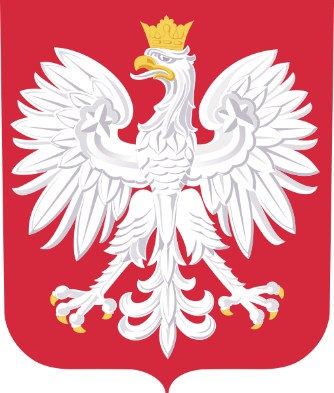 ……………………………………………………………………………………………………………………………………………………………………………………………………………………………………………………………………………………………………………….1(nazwa zadania objętego dofinansowaniem)   Łączna wartość Zadania: …………………………………………….2 Kwota dofinansowania: ……………………………………………….3   Kwota środków własnych: …………………………………………..4														(logotyp jst)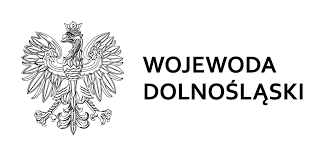 Zakres i parametry tablicy informacyjnej Rozmiar: wymiary tablic 80 cm wysokości i 120 cm szerokości.Wykonanie:Blacha aluminiowa (typu DIBOND), szczotkowana.Elementy graficzne nadrukowane emaliowane lub naklejone z folii samoprzylepnej.Dane do uzupełnienia:Tablica Nr 1 1 Remont drogi powiatowej nr 3462D na odcinku Chełmsko Śląskie – Uniemyśl w km 10+660 – 12+2302 882 087,55 PLN3 661 565,00 PLN4 220 522,55 PLNTablica Nr 21 Przebudowa drogi powiatowej nr 3475D na odcinku Błażkowa – Lubawka w km 1+800 – 2+7042 698 781,07 PLN3 524 085,00 PLN4 174 696,07 PLN